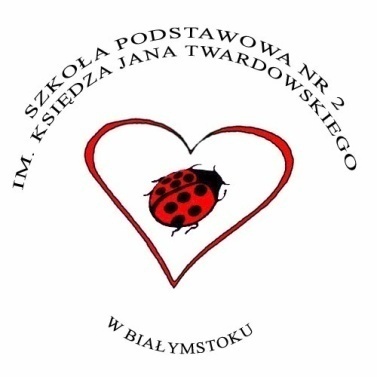 "Przyroda jest obszarem, 
na którym można uczyć obserwować i uczyć pytać.Dlatego wciąż do przyrody wracam."ks. Jan TwardowskiXII FORUM MŁODYCH EKOLOGÓWBiałystok 2020ORGANIZATORSzkoła Podstawowa nr 2 im. Księdza  Jana Twardowskiego w BiałymstokuPROJEKT EDUKACYJNYpod honorowym patronatem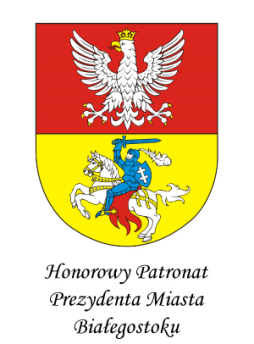 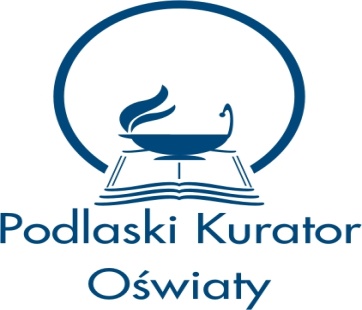 WSPÓŁPRACABiebrzański Park Narodowy Miejski Ośrodek Doradztwa Metodycznego w BiałymstokuMłodzieżowy Dom Kultury w BiałymstokuCele:- podnoszenie świadomości ekologicznej dzieci i młodzieży  - kształtowanie więzi ze środowiskiem przyrodniczym i odpowiedzialności za jego stan
- rozbudzanie zainteresowania światem, jego różnorodnością, bogactwem i pięknem- zachęcenie dzieci do przedstawiania własnych pomysłów na życie w przyjaźni z naturą- doskonalenie umiejętności obserwacji zjawisk przyrodniczych i  ich dokumentowania- rozwijanie aktywności  twórczej i umiejętności prezentacji - upowszechnianie idei ekologicznych poprzez różne środki wyrazu.Założenia programowo – organizacyjne:I. Przeprowadzenie warsztatów na temat: „Środowisko i my" (marzec 2020r.)uczestnicy: dzieci 6-letnie z białostockich przedszkoli II.  Prelekcja  na temat „ Walory przyrodnicze Biebrzańskiego Parku Narodowego – codzienność, której nie dostrzegamy (marzec/kwiecień 2020r.)uczestnicy: uczniowie klas IV-VIII szkół podstawowychIII. Zorganizowanie konkursów o tematyce ekologicznej(luty/marzec 2020r.)   1. Konkurs plastyczny pt: „W kolorach… EKOLOGIA wokół nas”uczestnicy: dzieci 6-letnie z przedszkoli i oddziałów przedszkolnych w szkołach oraz uczniowie klas I-III  szkół podstawowych Konkurs plastyczny pt.: „Mieszkańcy lasów i ich tajemnice” uczestnicy: uczniowie klas IV-VIII szkół podstawowych 3. Konkurs wokalny pt: „Świat muzyką malowany” uczestnicy: uczniowie klas I -VIII szkół podstawowychIV. Zakończenie XII Forum Młodych Ekologów – 27 kwietnia 2020r.,     godz. 10.00 w Szkole Podstawowej nr 2 im. Księdza  Jana Twardowskiego w Białymstoku, ul. Bohaterów Monte Cassino 25Przebieg uroczystości zakończenia XII Forum Młodych Ekologów: obejrzenie wystawy prac plastycznych laureatów konkursówwystąpienia zaproszonych gościpodsumowanie konkursów, wręczenie nagród laureatomzakończenie Forum.